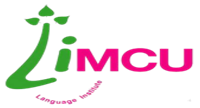 แบบตอบรับเข้าอบรมโครงการพัฒนาศักยภาพด้านภาษาอาเซียนสถาบันภาษา มหาวิทยาลัยมหาจุฬาลงกรณราชวิทยาลัยต.ลำไทร อ.วังน้อย จ.พระนครศรีอยุธยา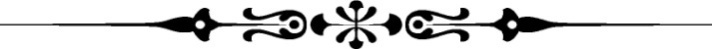 ชื่อ-ฉายา/นามสกุล……………………………………………………………………………………………………….........คณะ……………………………………สาขาวิชา……………………………...รหัสนักศึกษา……………………………ชื่อสถานศึกษา...................................................................................................................................(สำหรับบุคคลทั่วไป) อาชีพ………………………………ชื่อกิจการ/บริษัท ………………………………………..ที่อยู่ปัจจุบัน เลขที่…………หมู่ที่…………ซอย………………………………… ถนน ………………………………แขวง/ตำบล…………………………………เขต/อำเภอ………………………..จังหวัด…………………………………โทรศัพท์……………………………………….E-Mail………………………………………………………………………….        เลือกภาษาที่ท่านสนใจพัฒนา            ภาษาอังกฤษทั่วไป    เรียนทุกวันอาทิตย์             ภาษาพม่า             เรียนทุกวันอังคาร             ภาษาเวียดนาม       เรียนทุกพฤหัสบดี             ภาษาจีน               เรียนทุกวันเสาร์             ภาษาญี่ปุ่น            เรียนทุกวันเสาร์                                                        ลงชื่อ……………………………………..…ผู้เข้าอบรม                                                            (…………………………….…………….)                                                            …………/……..………..……/………….หมายเหตุ :  ขอความกรุณาส่งแบบตอบรับกลับภายใน วันที่ ๑๖ มิถุนายน  ๒๕๖๐ 	        ที่อยู่ สถาบันภาษา มหาวิทยาลัยมหาจุฬาลงกรณราชวิทยาลัย ต.ลำไทร อ.วังน้อย                      จังหวัดพระนครศรีอยุธยา ๑๓๑๗๐ โทร. ๐๓๕-๒๔๘๐๙๘ โทรสาร ๐๓๕-๒๔๘๐๙๙